DAFTAR RIWAYAT HIDUP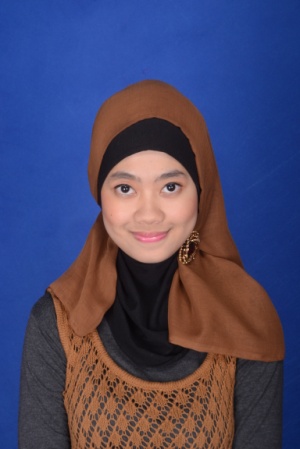 Data PribadiNama 				: Aisyah Rahmawati
Tempat Tanggal Lahir 	: Bogor, 30 September 1993
Jenis Kelamin 			: Perempuan
Agama 			: Islam
Kewarganegaraan 		: Indonesia
Alamat				: Gg. Andong RT 06/04, Batutulis, Bogor Selatan..
Telepon			: 0856-1741262 (HP) , 762B3EAB (Pin BB)E-mail				: aisyah.rahma9@yahoo.com
Latarbelakang Pendidikan 
Formal
1999 – 2005 		: SD Negeri Empang 3, Bogor
2005 – 2008 		: SMP Negeri 9, Bogor
2008 – 2011 		: SMK Negeri 3, Bogor
2013 – sekarang 	: STIE GICI Business School ( Management Bisnis )

Non Formal
2011 	 		: Kursus Bahasa Inggris di CIA Group Course, Bogor
2013			: Training Certified Great Public Speaker
2014			: Training Self Hypnosis by Yan Nurindra
Kemampuan
* Kemampuan Akuntansi, Administrasi, dan Management (Accounting & Administration Skills) Journal printing & Calculation, Project Data Updating, Teller, Salary Calculation, Petty Cash Payroll & Calculation, Inventory Controls, POACI dan Management SDM  )
* Kemampuan Komputer (MS Word, MS Excel, MS PowerPoint, MS Access, MS Outlook dan Internet)
*  Great Publik Speaking and trainer motivation.Pengalaman Kerja
* Praktek Kerja Lapangan:

Praktek Kerja di Hotel Novotel, Bogor
Periode : Juli – Desember 2009
Tujuan : On the Job training program SMK Negeri 3,Bogor
Posisi 	: Cook helper at F&B Departemen

Rincian Pekerjaan:
- Mengolah makanan di 4 section ( Asean, Western, Cold kitchen food, and Pastry ).
- Prepare bahan makanan sesuai menu.
- Melayani Food stall.

* Bekerja di RS PMI Bogor

Periode : Juli 2011 – Maret 2015
Status : Karyawan Tetap
Posisi : Staff Instalasi Gizi

Rincian pekerjaan :
- Administrasi Gudang gizi.
- Assistant Konsultan Gizi.
- Pengolahan makanan sesuai menu dan dietitika pasien.
- Distribusi makanan khusus pasien VVIP.* Part time at PT.Prudential Life Insurance 

Periode : Agustus 2013 - sekarang
Status : Part time
Posisi : Financial Consultant ( Agent )* Duta Pariwisata Kabupaten Bogor 2013 ( Mojang Kabupaten Bogor).
* Public Relation Officer CV. Agri Pakuan Persada ( Trading&Supplier Company)Periode : April – September 2015Status : Karyawan TetapPosisi : Public Relation Officer & Sales AdminRincian Pekerjaan :Mengelola alur komunikasi dari manajemen dengan para stakeholder, baik karyawan maupun pihak-pihak yang berkepentingan lainnya di luar perusahaan Membuat perencanaan dan pelaksanaan program sosialisasi dan kampanye atas promosi produk/jasa perusahaan, kebijakan baru perusahaan, serta informasi-informasi penting lain.Merekap data surat masuk dan keluar dari perusahaan.